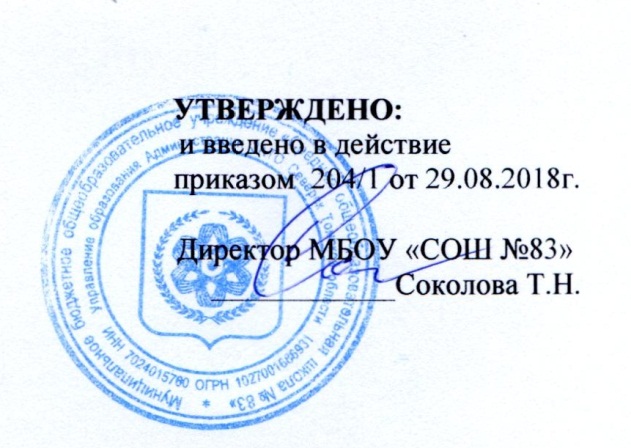 ПОЛОЖЕНИЕ
об Управляющем совете общеобразовательного учрежденияI. Общие положения1. Управляющий совет общеобразовательного учреждения (далее – Совет) является коллегиальным органом самоуправления, осуществляющим в соответствии с уставом общеобразовательного учреждения решение отдельных вопросов, относящихся к компетенции общеобразовательного учреждения.   2. Совет осуществляет свою деятельность в соответствии с законами и иными нормативными правовыми актами Российской Федерации, субъекта Российской Федерации, органов местного самоуправления, уставом общеобразовательного учреждения, а также регламентом Совета, иными локальными нормативными актами общеобразовательного учреждения.  3. Деятельность членов Совета основывается на принципах добровольности участия в его работе, коллегиальности принятия решений, гласности.   4. Уставом общеобразовательного учреждения предусматривается:а) численность и порядок формирования и деятельности Совета;б) компетенция Совета в) изменение компетенции управляющего совета общеобразовательного учреждения с учетом вопросов, отнесенных к компетенции Совета.5. Члены Совета не получают вознаграждения за работу в Совете.II. Структура Совета, порядок его формирования 6. Совет состоит из избираемых членов, представляющих:а) родителей (законных представителей) обучающихся всех ступеней общего образования;б) работников общеобразовательного учреждения;в) обучающихся (как правило, третьей ступени общего образования).В состав Совета также входят: руководитель общеобразовательного учреждения и представитель учредителя, назначаемый приказом соответствующего органа управления образованием.  По решению Совета в его состав также могут быть приглашены и включены граждане, чья профессиональная и (или) общественная деятельность, знания, возможности могут позитивным образом содействовать функционированию и развитию данного общеобразовательного учреждения (кооптированные члены Совета), а также представители иных органов самоуправления, функционирующих в образовательном учреждении.7. Общая численность Совета определяется уставом общеобразовательного учреждения. Количество членов Совета из числа родителей не может быть меньше 1/3  и больше 1/2 общего числа членов Совета; Количество членов Совета из числа работников Учреждения не может превышать 1/2 от общего числа членов Совета; Остальные места в Совете занимают: руководитель общеобразовательного, представитель учредителя, представители обучающихся (не менее чем по одному представителю от каждой из двух параллелей старшей ступени общего образования), кооптированные члены. 8. Члены Совета из числа родителей (законных представителей) обучающихся избираются на родительской конференции (с участием делегатов от классов)9. В случае организации выборов членов Совета из числа родителей посредством родительской конференции применяются следующие правила:- Делегаты конференции избираются на классных родительских собраниях по одному от каждого класса. Решение собрания об избрании делегата на конференцию принимается большинством голосов родителей (законных представителей), присутствующих на собрании, и оформляется протоколом, подписываемым всеми участниками собрания.- Конференция признается правомочной, если в ее работе принимают участие не менее двух третей избранных делегатов. Конференция избирает из своего состава председателя, секретаря и при необходимости счетную комиссию.- Члены Совета избираются из числа делегатов, присутствующих на конференции. Предложения по кандидатурам членов Совета могут быть внесены делегатами конференции, руководителем общеобразовательного учреждения, представителем учредителя в составе Совета.  - Решения конференции принимаются голосованием большинством голосов присутствующих делегатов и оформляются протоколом, подписываемым председателем и секретарем конференции. В случае избрания счетной комиссии к протоколу конференции прилагается протокол счетной комиссии.10. Члены Совета могут избираться на общешкольном родительском собрании (в случае, оговоренном в п. 8), при проведении которого применяются правила, аналогичные предусмотренным пунктом 9 настоящего Положения.11. Члены Совета из числа обучающихся избираются на общем собрании обучающихся соответствующих классов, при проведении которого применяются правила, аналогичные предусмотренным пунктом 9 настоящего Положения. 12. Члены Совета из числа работников общеобразовательного учреждения избираются на общем собрании работников данного учреждения, при проведении которого применяются правила, аналогичные предусмотренным пунктом 9 настоящего Положения.13. Совет считается сформированным и приступает к осуществлению своих полномочий с момента избрания (назначения) не менее двух третей от общей численности членов Совета, определенной уставом общеобразовательного учреждения. Члены Совета получают удостоверение по форме, установленной учредителем общеобразовательного учреждения.III. Компетенция Совета14. Основными задачами Совета являются:а) определение основных направлений развития общеобразовательного учреждения;б) повышение эффективности финансово-экономической деятельности общеобразовательного учреждения, стимулирования труда его работников;в) содействие созданию в общеобразовательном учреждении оптимальных условий и форм организации образовательного процесса;г) контроль за соблюдением надлежащих условий обучения, воспитания и труда в общеобразовательном учреждении, сохранения и укрепления здоровья обучающихся, за целевым и рациональным расходованием финансовых средств общеобразовательного учреждения.д) участие в рассмотрении конфликтных ситуаций между участниками образовательного процесса в случаях, когда это необходимо.15. Совет имеет следующие полномочия и осуществляет следующие функции, зафиксированные в уставе общеобразовательного учреждения: 15.1. Утверждает: - режим занятий обучающихся;- программу развития общеобразовательного учреждения;- введение (отмену) единой формы одежды для обучающихся в период занятий («школьную форму»);- Положение общеобразовательного учреждения о порядке и условиях распределения стимулирующих выплат работникам общеобразовательного учреждения.15.2. Распределяет по представлению руководителя общеобразовательного учреждения стимулирующие выплаты педагогическому персоналу общеобразовательного учреждения; вносит рекомендации по распределению стимулирующих выплат непедагогическому персоналу. 15.3. Согласовывает, по представлению руководителя общеобразовательного учреждения: - смету расходования средств, полученных общеобразовательным учреждением - компонент образовательного учреждения учебного плана («школьный компонент»);- введение новых методик образовательного процесса и образовательных технологий;- изменения и дополнения правил внутреннего распорядка общеобразовательного учреждения.15.4. Вносит руководителю общеобразовательного учреждения предложения в части:а) материально-технического обеспечения и оснащения образовательного процесса, оборудования помещений общеобразовательного учреждения (в пределах выделяемых средств);в) выбора учебников из утвержденных федеральных перечней учебников, рекомендованных (допущенных) к использованию в образовательном процессе;г) создания в общеобразовательном учреждении необходимых условий для организации питания, медицинского обслуживания обучающихся. д) организации промежуточной и итоговой аттестации обучающихся е) мероприятий по охране и укреплению здоровья обучающихся, ж) развития воспитательной работы в общеобразовательном учреждении.15.5. Участвует в принятии решения о создании в общеобразовательном учреждении общественных (в том числе детских и молодежных) организаций (объединений), а также может запрашивать отчет об их деятельности.15.6. Регулярно информирует участников образовательного процесса о своей деятельности и принимаемых решениях. 15.7. Участвует в подготовке и утверждает публичный (ежегодный) доклад общеобразовательного учреждения; публичный доклад подписывается  совместно председателем Совета и  руководителем общеобразовательного учреждения.15.8. Заслушивает отчет руководителя общеобразовательного учреждения по итогам учебного и финансового года.15.9. Рассматривает иные вопросы, отнесенные к компетенции Совета уставом общеобразовательного учреждения.16. Совет правомочен, при наличии оснований, ходатайствовать перед руководителем общеобразовательного учреждения о расторжении трудового договора с педагогическими работниками и работниками из числа вспомогательного и административного персонала.В случае неудовлетворительной оценки отчета руководителя общеобразовательного учреждения по итогам учебного и финансового года (п. 15.8) Совет вправе направить Учредителю обращение, в котором мотивирует свою оценку и вносит предложения по совершенствованию работы администрации общеобразовательного учреждения.17. Совет имеет право принимать изменения и (или) дополнения в устав общеобразовательного учреждения (с последующим внесение данных изменений и дополнений  на утверждение учредителя), в том числе в части определения:- прав и обязанностей участников образовательного процесса; - структуры, компетенции, порядка формирования и работы органов самоуправления общеобразовательного учреждения;- порядка и оснований отчисления обучающихся; - системы оценок при промежуточной аттестации, форм и порядка ее проведения. 18. По вопросам, для которых уставом общеобразовательного учреждения Совету не отведены полномочия на принятие решений, решения Совета носят рекомендательный характер.  IV. Организация деятельности Совета19. Основные положения, касающиеся порядка и условий деятельности Совета, определяются уставом общеобразовательного учреждения. Вопросы порядка работы Совета, не урегулированные уставом, определяются регламентом Совета, принимаемым им самостоятельно.20.1. Организационной формой работы Совета являются заседания, которые проводятся по мере необходимости, но не реже одного раза в квартал. 20.2. Заседания Совета созываются председателем Совета, а в его отсутствие – заместителем председателя. Правом созыва заседания Совета обладают также руководитель общеобразовательного учреждения и представитель учредителя в составе Совета. 20.3. На заседании (в порядке, установленном уставом общеобразовательного учреждения и регламентом Совета) может быть решен любой вопрос, отнесенный к компетенции Совета.21. Первое заседание Совета созывается руководителем общеобразовательного учреждения не позднее чем через месяц после его формирования. На первом заседании Совета, в частности, избираются председатель и секретарь Совета, при необходимости заместитель (заместители) председателя Совета. Председатель Совета не может избираться из числа работников общеобразовательного учреждения (включая руководителя), обучающихся; также председателем Совета не может быть избран представитель учредителя. 22. Планирование работы Совета осуществляется в порядке, определенным регламентом Совета. Регламент Совета должен быть принят не позднее чем на втором его заседании.23. Совет имеет право, для подготовки материалов к заседаниям Совета, выработки проектов его решений в период между заседаниями, создавать постоянные и временные комиссии Совета. Совет определяет структуру, количество членов в комиссиях, назначает из числа членов Совета их председателя, утверждает задачи, функции, персональный состав и регламент работы комиссий. В комиссии могут входить, с их согласия, любые лица, которых Совет сочтет необходимыми привлечь для обеспечения эффективной работы комиссии. Руководитель (председатель) любой комиссии является членом Совета24. Заседание Совета правомочно, если на нем присутствуют не менее половины от числа членов Совета, определенного уставом общеобразовательного учреждения. Заседание Совета ведет председатель, а в его отсутствие – заместитель председателя. 25. Решения Совета, как правило, принимаются большинством голосов членов Совета, присутствующих на заседании, при открытом голосовании, и оформляются протоколом, который подписывается председателем и секретарем Совета. 26. Решения по пунктам 15.1 и 15.2 настоящего Положения принимаются представителями родительской общественности, входящими в Совет, а также кооптированными членами. 26.2. При осуществлении функции, предусмотренной пунктом 15.2 настоящего Положения, в заседании Совета не вправе участвовать представители обучающихся и работников общеобразовательного учреждения, а руководитель общеобразовательного учреждения и представитель учредителя Совета не вправе принимать участие в голосовании. 27. Для осуществления своих функций Совет вправе:а) приглашать на заседания Совета любых работников общеобразовательного учреждения для получения разъяснений, консультаций, заслушивания отчетов по вопросам, входящим в компетенцию Совета;  б) запрашивать и получать у руководителя общеобразовательного учреждения и (или) учредителя информацию, необходимую для осуществления функций Совета, в том числе в порядке контроля за реализацией решений Совета. 29. Организационно-техническое обеспечение деятельности Совета возлагается на администрацию общеобразовательного учреждения (в случае необходимости - при содействии учредителя).V. Обязанности и ответственность Совета и его членов30. Совет несет ответственность за своевременное принятие и выполнение решений, входящих в его компетенцию. Руководитель общеобразовательного учреждения вправе самостоятельно принимать решение по вопросу, входящему в компетенцию Совета, в случае отсутствия необходимого решения Совета по данному вопросу в установленные сроки.31. Учредитель вправе распустить Совет, если Совет не проводит свои заседания в течение полугода, не выполняет свои функции или принимает решения, противоречащие действующему законодательству Российской Федерации, уставу и иным локальным нормативным правовым актам образовательного учреждения. В этом случае происходит либо новое формирование Совета по установленной процедуре, либо учредитель принимает решение о нецелесообразности формирования в данном учреждении управляющего совета на определенный срок.32. Члены Совета, в случае принятия решений, влекущих нарушения законодательства Российской Федерации, несут ответственность в соответствии с законодательством Российской Федерации.33. Решения Совета, противоречащие положениям устава общеобразовательного учреждения, положениям договора общеобразовательного учреждения и учредителя, не действительны с момента их принятия и не подлежат исполнению руководителем общеобразовательного учреждения, его работниками и иными участниками образовательного процесса.По факту принятия вышеуказанных решений Совета учредитель вправе принять решение об отмене такого решения Совета, либо внести через своего представителя в Совет представление о пересмотре такого решения34. В случае возникновения конфликта между Советом и директором общеобразовательного учреждения (несогласия директора с решением Совета и/или несогласия Совета с решением (приказом) директора), который не может быть урегулирован путем переговоров, решение по конфликтному вопросу принимает учредитель.35. Члены Совета обязаны посещать его заседания. Член Совета, систематически (более двух раз подряд) не посещающий заседания без уважительных причин, может быть выведен из его состава по решению Совета.36. Член Совета выводится из его состава по решению Совета в следующих случаях:- по желанию члена Совета, выраженному в письменной форме;при отзыве представителя учредителя;при увольнении с работы руководителя общеобразовательного учреждения,   или увольнении работника Учреждения, избранного членом Совета, если они не могут быть кооптированы (и/или не кооптируются) в состав Совета после увольнения;в связи с окончанием общеобразовательного учреждения или отчислением (переводом) обучающегося, представляющего в Совете обучающихся, если он не может быть кооптирован (и/или не кооптируются) в члены совета после окончания общеобразовательного учреждения;в случае совершения противоправных действий, несовместимых с членством в Совете;-	при выявлении следующих обстоятельств, препятствующих участию члена Совета в работе Совета: лишение родительских прав, судебное запрещение заниматься педагогической и иной деятельностью, связанной с работой с детьми, признание по решению суда недееспособным, наличие неснятой или непогашенной судимости за совершение уголовного преступления.37. Выписка из протокола заседания Совета с решением о выводе члена Совета направляется учредителю.38. После вывода (выхода) из состава Совета его члена Совет принимает меры для замещения выбывшего члена (посредством довыборов либо кооптации).Томская областьАдминистрация закрытого административно - территориального образования Муниципальное бюджетное общеобразовательное учреждение «Средняя общеобразовательная школа № 83»636037 г. Северск ул. Калинина, 72 тел. 8(3822) 56-03-03 56-12-75Приложение № 1ПОЛОЖЕНИЕ о порядке выборов членов Управляющего совета муниципального бюджетного общеобразовательного учреждения «Средняя общеобразовательная школа № 83»1. Общие положения.Членом Управляющего совета (далее - «Совет») муниципального  бюджетного общеобразовательного учреждения «СОШ № 83» (далее - «Учреждение») может быть избрано лицо, достигшее совершеннолетия. Исключение составляют обучающиеся - представители несовершеннолетних обучающихся на ступени среднего (полного) общего и/или основного общего образования Учреждения.Не могут быть членами Совета лица, которым педагогическая деятельность запрещена по медицинским показаниям, а также лица, лишенные родительских прав, лица, которым судебным решением запрещено заниматься педагогической и иной деятельностью, связанной с работой с детьми; лица, признанные по суду недееспособными; лица, имеющие неснятую или непогашенную судимость за умышленные тяжкие или особо тяжкие преступления, предусмотренные Уголовным кодексом Российской Федерации или Уголовным кодексом РСФСР.Также не могут избираться членами Совета работники вышестоящего органа управления образованием по отношению к Учреждению, за исключением случаев назначения представителя учредителя и избрания или кооптации лиц, из числа работников иных органов местного самоуправления.Выборы членов Совета проводятся во всех случаях тайным голосованием. Члены Совета избираются при условии получения их согласии быть избранными в состав Совета.В выборах имеют право участвовать все работники Учреждения согласно списочному составу, включая совместителей, родители (законные представители) всех обучающихся в Учреждении вне зависимости от возраста обучающихся согласно списочному составу и обучающиеся на ступени среднего (полного) общего и/или основного общего образования Учреждения.Организация выборов.Выборы в Совет Учреждения избираемых членов Совета назначаются приказом Учредителя, в котором определяются сроки проведения выборов и назначается должностное лицо, ответственное за их проведение.Ответственное за проведение выборов должностное лицо может быть назначено как из числа работников соответствующего органа управления образованием, так и из числа руководящих работников других образовательных учреждений, подведомственных органу управления образованием. Не может быть назначен в качестве ответственного должностного лица за проведение выборов директор Учреждения или его заместители.Директор Учреждения обязан исполнять требования ответственного за проведение выборов должностного лица и содействовать проведению выборов в соответствии с Положением о Совете и настоящим Положением. К выполнению работы по непосредственной организации и проведению выборов Совета директор Учреждения привлекает работников Учреждения.Директор Учреждения оказывает организационную помощь ответственному за проведение выборов и обеспечивает проведение выборов необходимыми ресурсами: предоставляет помещения, оргтехнику, расходуемые материалы и т.п.Должностное лицо, ответственное за проведение выборов:организует с помощью работников Учреждения проведение соответствующих собраний и/или конференций для осуществления выборов и надлежащее оформление протоколов этих собраний (конференций);подводит итоги выборов членов Совета;в недельный срок после проведения выборного собрания (конференции) принимает и рассматривает жалобы о нарушении процедуры проведения выборов и принимает по ним решения;составляет список избранных членов Совета и передает его по акту Директору Учреждения и Учредителю вместе с подлинниками протоколов собраний (конференций), которые составляются в двух экземплярах и включаются в номенклатуру дел Учреждения со сроком хранения не менее десяти лет.В связи с истечением срока полномочий Совета выборы в новый Совет назначаются за три месяца до даты истечения срока полномочий и проводятся в течение последующих 10 дней после прекращения полномочий прежнего Совета.Выборы Совета назначаются, как правило, на воскресенье (при 5-дневной учебной неделе - на субботу или воскресенье), либо на время после окончания занятий в общеобразовательном учреждении.О месте и времени проведения выборов извещаются все лица, имеющие право участвовать в выборах, не позднее, чем за две недели до дня голосования. При этом администрацией Учреждения должно быть получено письменное подтверждение того, что информация о выборах получена лицами, имеющими право участвовать в выборах (личная подпись под уведомлением, подпись одного из родителей (законных представителей) обучающихся, протокол классного родительского собрания с подписями присутствующих, протокол классного собрания обучающихся с подписями присутствующих или подписной лист обучающихся).Для обеспечения более полного участия выборы могут проводиться разновременно для разных категорий членов Совета, однако все избирательные собрания (конференции) должны быть организованы и проведены в течение 10 дней.Лицо, ответственное за организацию и проведение выборов в Совет, организует изготовление необходимых бюллетеней, проверяет письменные подтверждения об извещении лиц, участвующих в выборах, осуществляет контроль за участием в выборах (при необходимости проверяет документы, удостоверяющие личность, сверяет со списочным составом обучающихся и/или работников учреждения и др.), обеспечивает наблюдение за ходом проведения собраний (конференций).Выборы по каждой из категорий членов Совета считаются состоявшимися при условии, если за предлагаемого кандидата (кандидатов) проголосовало относительное большинство участников выборов при кворуме не менее половины присутствующих на собрании работников учреждения или собрании обучающихся на ступени среднего (полного) общего образования.Кворум для собрания родителей (законных представителей) обучающихся не устанавливается, если все они были надлежащим образом уведомлены о времени, месте проведения выборов и повестке дня.Кворум для проведения конференции во всех случаях устанавливается не менее 3/4 присутствующих делегатов, полномочия которых подтверждены протоколами соответствующих собраний.На любой стадии проведения выборов с момента их назначения и до начала голосования любой участвующий в выборах или группа участвующих имеет право на выдвижение кандидатов в члены Совета. Участвующие в выборах Совета имеют право самовыдвижения в кандидаты членов Совета в течение этого же срока.Поданные до выборов письменные заявления с предложением кандидатур регистрируются (принимаются) лицом, ответственным за организацию и проведение2выборов в Совет. Предложенные кандидатуры указываются в протоколе собрания (конференции), письменные заявления - прилагаются к протоколу собрания (конференции).Участники выборов вправе с момента объявления выборов и до дня, предшествующего их проведению, законными методами проводить агитацию, т.е. побуждать или действовать с целью побудить других участников к участию в выборах и/или к голосованию «за» или «против» определенных кандидатов.Подготовка и проведение всех мероприятий, связанных с выборами, должны осуществляться открыто и гласно.Выборы членов Совета - родителей (законных представителей) обучающихся.Участие родителей (законных представителей) обучающихся (далее - «Родители») в выборах является свободным и добровольным. Никто не вправе оказывать на них воздействие с целью принудить к участию или неучастию в выборах либо воспрепятствовать их свободному волеизъявлению.В выборах имеют право участвовать родители обучающихся всех ступеней общего образования, зачисленных на момент проведения выборов в Учреждение. При наличии в Учреждении отделения дошкольного образования в выборах Совета участвуют на равных правах родители детей дошкольного возраста.Выборы могут проводиться общим собранием родителей или конференцией представителей родителей, если проведение общего собрания затруднено по условиям работы Учреждения. Каждая семья (полная или неполная) имеет один голос на выборах независимо от того, какое количество детей данной семьи обучается или воспитывается в Учреждении.Волеизъявление семьи может быть выражено одним из родителей, при этом согласие второго родителя предполагается при условии надлежащего уведомления его о проведении выборов. В случае если родителям обучающегося, лично участвующим в выборах, не удается прийти к единому мнению, голос семьи разделяется и каждый из родителей участвует в голосовании 1/2 голоса.Избранными в качестве членов Совета могут быть родители обучающихся, кандидатуры которых были заявлены и/или выдвинуты до начала голосования. При этом от одной семьи может быть избран лишь один член Совета.Выборы членов Совета - обучающихся Учреждения.В состав Совета избираются по одному представителю от обучающихся каждой из параллелей ступени среднего (полного) общего и/или основного общего образования.Участие обучающихся в выборах является свободным и добровольным. Никто не вправе оказывать воздействие на обучающегося с целью принудить его к участию или неучастию в выборах либо воспрепятствовать его свободному волеизъявлению.Члены Совета - обучающиеся избираются только с их согласия быть избранными в состав Совета.Члены Совета из числа обучающихся каждой ступени образования избираются собранием классов этой ступени, а при наличии нескольких классов каждого года обучения - конференцией делегатов от обучающихся соответствующих параллельных классов, избираемых на классных собраниях. Количество делегатов от каждого класса, избираемых для участия в конференции, определяется приказом директора Учреждения.Общее число членов Совета из числа обучающихся не может превышать 2 человек, по одному от соответствующих класса или параллели.Выборы проводятся тайным голосованием обучающихся. Собрания классов или конференции различных параллелей проводятся независимо друг от друга. Избранным от параллели считается кандидат, набравший простое большинство голосов при кворуме не менее половины присутствующих на собрании обучающихся (делегатов конференции).Обучающиеся должны быть проинформированы о результатах выборов в недельный срок с момента проведения выборов, если выборы.3Выборы членов Совета - работников Учреждения.Члены Совета из числа работников избираются общим собранием (конференцией) работников Учреждения.Выборы считаются состоявшимися, если за кандидата (кандидатов) проголосовало простое большинство присутствующих при кворуме более половины списочного состава на собрании или при кворуме 3/4 делегатов, избранных для участия в конференции.6. Оформление результатов выборов.Проведение всех выборных собраний, в том числе по выборам делегатов на конференцию и проведение конференций, оформляется протоколами.Контроль за соблюдением требований законодательства и установленных настоящим Положением правил избрания Совета осуществляет представитель соответствующего органа управления образованием - ответственное за организацию выборов должностное лицо.В случае выявления нарушений в ходе проведения собраний (конференций) в период до утверждения состава Совета эти собрания (конференции) по представлению ответственного за организацию выборов объявляются несостоявшимися и недействительными приказом директора Учреждения, после чего указанные собрания (конференции) проводятся заново.В случае выявления после утверждения состава Совета нарушений, допущенных в ходе выборов в Совет, результаты выборов объявляются недействительными по представлению ответственного за организацию выборов, а также приказом директора Учреждения, а Совет распускается приказом органа управления образованием. При этом назначаются новые выборы Совета.Споры, возникающие в связи с проведением выборов, разрешаются путем подачи заявления (жалобы) в суд в порядке, установленном Гражданским процессуальным кодексом Российской Федерации.Совет считается избранным и уполномоченным на проведение процедуры кооптации со дня издания приказа об утверждении состава избранных и назначенных (в т.ч. по должности) членов Совета органом управления образованием.7. Заключительные положения.Настоящее положение вступает в силу с момента утверждения.Изменения в настоящее положение вносятся общим собранием (конференцией) Учреждения по предложению Учредителя, Директора, Управляющего совета, иных органов самоуправления Учреждения.Томская областьАдминистрация закрытого административно - территориального образования Муниципальное бюджетногое общеобразовательное учреждение «Средняя общеобразовательная школа № 83»636037 г. Северск ул. Калинина, 72 тел. 8(3822) 56-03-03 56-12-75Приложение № 2ПОЛОЖЕНИЕ о порядке кооптации членов Управляющего совета муниципального бюджетного общеобразовательного учреждения «Средняя общеобразовательная школа № 83»Общие положения Кооптация, т.е. введение в состав Управляющего совета (далее «Совет») муниципального бюджетного общеобразовательного учреждения «СОШ № 83» (далее - «Учреждение») новых членов без проведения выборов, осуществляется действующим Советом путем принятия постановления. Постановление о кооптации действительно в течение срока работы Совета, принявшего постановление.О проведении кооптации Совет извещает доступными ему способами наиболее широкий круг лиц и организаций, предусмотренных пунктом 3.9. Положения «Об управляющем совете Учреждения», не менее чем за две недели до заседания, на котором будет проводиться кооптация. При этом предлагается выдвинуть кандидатуры на включение в члены Совета путем кооптации.Кандидатуры на включение в члены Совета путем кооптации также могут быть предложены:Учредителем Учреждения; членами Совета;родителями (законными представителями) обучающихся; обучающимися на ступени среднего (полного) общего и/или основного общего образования;работниками Учреждения;заинтересованными юридическими лицами, в т.ч. государственными и муниципальными органами, включая органы управления образованием.Допускается самовыдвижение кандидатов, назначаемых в члены Совета путем кооптации.Все предложения вносятся в письменном виде (в форме письма с обоснованием предложения, в форме записи в протоколе заседания Совета или личного заявления).Во всех случаях требуется предварительное согласие кандидата на включение его в состав Совета Учреждения.Не могут быть кооптированы в качестве членов Совета лица, которым педагогическая деятельность запрещена по медицинским показаниям, лица, лишенные родительских прав, лица, которым судебным решением запрещено заниматься педагогической и иной деятельностью, связанной с работой с детьми; лица, признанные по суду недееспособными; лица, имеющие неснятую или непогашенную судимость за умышленные тяжкие и особо тяжкие преступления, предусмотренные Уголовным кодексом Российской Федерации или Уголовным кодексом РСФСР.Также не могут кооптироваться в члены Совета Учреждения работники вышестоящего органа управления образованием по отношению к Учреждению, за исключением лиц, из числа работников иных органов местного самоуправления.Кандидатуры лиц, предложенных для включения путем кооптации в члены Совета Учредителем, рассматриваются Советом в первоочередном порядке.Количество кооптированных членов Совета Учреждения не должно превышать одной четвертой части от списочного состава Совета1Процедура кооптации в члены Совета.Кооптация в члены Совета производится только на заседании Совета при кворуме неменее трех четвертых от списочного состава избранных и назначенных (в т.ч. по должности) членов Совета и в присутствии должностного лица, назначенного Учредителем ответственным за проведение выборов в Совет.Голосование проводится тайно по спискам (списку) кандидатов, составленным(составленному) в алфавитном	порядке. Форма бюллетеня	- произвольная посогласованию с должностным лицом, ответственным за проведение выборов в Совет.При наличии кандидатов, рекомендованных Учредителем (включая главу администрации и местный представительный орган), составляется отдельный список таких кандидатов (первый список), по которому голосование членов Совета проводится в первую очередь. Кандидаты, рекомендованные Учредителем, считаются кооптированными в члены Совета, если за них подано абсолютное большинство голосов (более половины присутствующих на заседании членов Совета).При наличии кандидатов, выдвинутых иными лицами, организациями либо в порядке самовыдвижения, составляется второй список.Оба списка предоставляются избранным и назначенным членам Совета для ознакомления до начала голосования. К предоставляемым для ознакомления спискам должны быть приложены заявления, меморандумы, и любые иные письменные пояснения кандидатов о своих взглядах и мнениях о развитии образования и Учреждения, а также краткая информация о личности кандидатов, но не более, чем в пределах согласованной с ними информации о персональных данных.В случае, когда по итогам голосования Совета по первому списку все вакансии кооптированных членов Совета заполняются, голосование по второму списку не производится.Голосование Совета по второму списку производится, если остались вакансии для кооптированных членов Совета после голосования по первому списку либо нет кандидатур, предложенных Учредителем (включая главу администрации и местный представительный орган).Списки кандидатов вносятся в протокол заседания Совета с приложением согласия кандидатов кооптироваться в члены Совета Учреждения, выраженного в любой письменной форме, в т.ч. в виде подписи, а кандидатов от юридического лица - с приложением доверенности организации.По итогам голосования оформляется протокол счетной комиссии, состоящей из присутствующих членов Совета, который приобщается к протоколу заседания Совета. Протоколы направляются в муниципальный орган управления образованием для издания приказа о введении в состав Совета Учреждения кооптированных членов, объявления Совета утвержденным в полном составе и регистрации Совета.Подготовка к проведению кооптации в члены Совета Учреждения и кооптация производится не позднее двух месяцев со дня утверждения муниципальным органом управления образованием состава избранных и назначенных (в т.ч. по должности) членов Совета.Обязанности по проведению кооптации возлагаются на должностное лицо, ответственное за проведение выборов в Совет Учреждения.Замещение выбывших кооптированных членов Совета производится по общим правилам в соответствии с настоящим Положением.Заключительные положения.3.1. Настоящее положение вступает в силу с момента утверждения.3.2. Изменения в настоящее положение вносятся общим собранием (конференцией) Учреждения по предложению Учредителя, Директора, Управляющего совета, иных органов самоуправления.Томская областьАдминистрация закрытого административно - территориального образования Муниципальное бюджетное общеобразовательное учреждение «Средняя общеобразовательная школа № 83»636037 г. Северск ул. Калинина, 72 тел. 8(3822) 56-03-03 56-12-75Приложение № 3Форма удостоверенияУдостоверение №	_____________________________________________________________________________________________(фамилия, имя, отчество)является		____________________	(указать: председателем, заместителем председателя, членом)Управляющего совета муниципального общеобразовательного учреждения____________________________________________________________________________________________________________________________(указать полное наименование общеобразовательного учреждения)__________________________________________________________________________________________________________________( указать орган управления образованием)____________________________________________________________(подпись руководителя)М.П. Дата выдачи_____________	 Действительно до________________